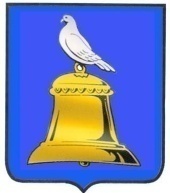 Муниципальное бюджетное учреждениедополнительного профессионального образования   «Учебно-методический центр»города Реутов  Московской областиПлан работы МБУ ДПО «Учебно-методический центр» г. Реутов Октябрь 2020 годМетодическая тема: «Методическое сопровождения проектов развития системы образования Московской области и г.о. Реутов, направленных на повышение качества общего образования» Директор МБУ ДПО «Учебно-методический центр»			Лосева О.В.. РеутовМосковской областиул. Кирова, д.5 Директор тел/факс (495)528-14-11 Методическая служба тел (495)528-15-00E-mail: fgz-amc@mail.ru Отдел сопровождения тел (495)528-00-19E-mail: happy.family.reutov@gmail.comwww.reutov-umc.com МероприятияДата проведенияДля кого проводитсяОтветственныйI.Организация образовательной деятельности в 2020-2021 учебном году в МБУ ДПО УМЦДля педагогических работниковЛосева О.В.Ландо И.А.Темы курсов повышения квалификации:Современные подходы к развитию, воспитанию и образованию детей раннего возраста в ДООС 15.10.2020Для педагогических работников ДООНовикова В.В.Тарабарова Н.Б.Подготовка дополнительных профессиональных программ повышения квалификации педагогических работников на экспертизу для включения в муниципальный и/или региональный реестры на 2020-21 год (1 программа)До 15.10.2020Педагогические работникиЛандо И.А.Пешкова Н.В.Работа в системе ФИС ФРДОВ теч. месяцаЛосева О.В.Ландо И.А.Работа в рамках «Тренингового Центра педагогического мастерства» МБУ ДПО УМЦТренинг по профилактике конфликтных ситуаций между участниками образовательного процесса6.10.2020.МБУ ДПО УМЦПедагогические работникиТарабарова Н.Б.IIЭкспертная работаПодготовка материалов к экспертной оценке профессиональной компетентности педагогов при аттестацииВ теч. месяцаПедагогические работникиАхлеева Н.П.Аттестация (экспертиза профессиональной компетентности) педагогических работников (согласно графику аттестации)В теч. месяцаПедагогические работникиАхлеева Н.П.Подготовка материалов самообследования, самоаудит на муниципальном уровнеоктябрьЛосева О.В.Ландо И.А.Тарабарова Н.Б.Прохождение независимой оценки качества образования и условий предоставления образовательных услуг. Проводят организации, утверждённые МО МО. До 05.10.2020Лосева О.В.Ландо И.А.Тарабарова Н.Б.Размещение материалов на порталах: https://bus.gov.ru/         https://isko.mosreg.ru/      https://www.reutov-umc.com/     http://nsepku.mosreg.ru http://dop.miccedu.ru    http://gasu.mosreg.ru   https://cp.edusite.ru / http://fis-frdo.ru/https://easuz.mosreg.ru/ https://pik.mosreg.ru/ В теч. месяцаЛосева О.В. Лосев М.И.Сотрудники УМЦIIIОрганизация конкурсной деятельности педагогов в 2019-2020 учебном году  Организация и методическое сопровождение педагогических конкурсовМуниципальный этап конкурса «Педагогический дебют» для молодых специалистов ОООктябрь Педагогические работникиЛосева О.В.Христофорова Г.Б.Тарабарова Н.Б.Закрытие Муниципального этапа конкурса «Педагогический дебют» для молодых специалистов ОО08.10.2020. Учителя22.10.2020. воспитателиПедагогические работникиЛосева О.В.Христофорова Г.Б.Тарабарова Н.Б.Педагогический марафон классных руководителей «Учительство Подмосковья – воспитанию будущего поколения»Сентябрь-ноябрь 2020Педагогические работникиЛосева О.В.Тарабарова Н.Б.IVУчастие в работе Ассоциации педагогов Московской области «Учителя Подмосковья» Ассоциация учителей русского языка и литературы. «Есенинский диктант»25.09. – 3.10.2020По графику,ООЛосева О.В.Методисты УМЦАссоциация педагогов, работающих с одарёнными детьми. Семинар «Финансовое образование в современной школе»22.10.2020По графику,ООЛосева О.В.Методисты УМЦАссоциация учителей математики. Региональный семинар «Формирование и оценка функциональной грамотности при обучении математике и физике» 15.10.2020 в 14.00.  вебинарУчителя математики и физикиЛосева О.В.Методисты УМЦVМероприятия по реализации методической темы «Методическое сопровождения проектов развития системы образования Московской области и г.о. Реутов, направленных на повышение качества общего образования» Педагогические работники, обучающиесяЛосева О.В.Сотрудники УМЦИсследование профессиональных компетенций учителей предметов естественно-научного цикла. Тестирование. 2-й этап29.10.2020 30.10.2020учителя биологии и физикиучителя географии и химииЛосева О.В.Чебрукова Н.В.Постоянно действующий городской семинар по теме: «Методическое сопровождения проектов развития системы образования Московской области и г.о. Реутов, направленных на повышение качества общего образования. Подготовка к международным исследованиям качества образования»В теч. месяцаОтветственные от школЛосева О.В.Чебрукова Н.В.Сотрудники УМЦМероприятия Проекта «Школы, которым можно доверять». Лицей – региональная стажировочная площадка В теч. года. По отд. плануМАОУ «Лицей»Лосева О.В.Чебрукова Н.В.Сотрудники УМЦМероприятия проекта «Коуч школьных команд «Функциональная грамотность как основа качества образовательных результатов»В теч. месяца По отд. плануЛосева О.В.Чебрукова Н.В.Сотрудники УМЦМатематическая грамотностьПо отд. плануМАОУ «Лицей»Лосева О.В.Чебрукова Н.В.Читательская грамотностьПо отд. плануМАОУ «Гимназия»Лосева О.В.Чебрукова Н.В.Естественно-научная грамотностьПо отд. плануМАОУ «СОШ №10»Лосева О.В.Чебрукова Н.В.Мероприятия проекта «Модель горизонтального взаимодействия Peer-to-Peer» В теч. месяца По отд. плануПедагогические работники, обучающиесяЛосева О.В.Чебрукова Н.В.Сотрудники УМЦVIДеятельность Городских методических объединений (согласно планам ГМО)Актуальные темы:адресные рекомендации учителю по подготовке обучающихся к сдаче ЕГЭ по предмету, разработка каждым учителем стратегии и конкретных мер по подготовке к ЕГЭ,как анализировать психологическое состояние обучающихся, взаимодействие с родителями, в том числе в условиях ГИА и международных исследований,подготовка и проведение муниципального этапа ВСОШраспространение лучших педагогических практик, направленных на повышение качества образования,готовность учителя применять информационные технологии, работать в условиях дистанта, повышение квалификации учителей по формированию и оценке функциональной грамотности школьников, по организации подготовки обучающихся к международному мониторингу качества образования PISA, совершенствование предметных и методических компетенций (в том числе в области формирования функциональной грамотности),использование возможностей Педагогических ВУЗов, АСОУ, МГОУ, ГГТУ, МБУ ДПО УМЦ Реутова, курсов педагогических Издательств. О методической и учебной литературе, профильных сайтах,  участие в реализации проектов для школьных команд «Функциональная грамотность как основа качества образовательных результатов», участие в профессиональных педагогических конкурсахработа с родителями в дистанционном формате использование Метода кейс-study в работе с педагогамиобобщение опыта работы по использованию интерактивных технологийВ теч. месяцаПедагогические работникиЛосева О.В.Методисты УМЦГородское методическое объединение музыкальных руководителей ДОУ  «Приобщение детей с ОВЗ к миру музыки».	Мастер-классы23.10.2020. 9.30.МБДОУ д/с №3музыкальные руководители ДОУЛосева О.В.Перпелюкова И.В.Городское методическое объединение воспитателей групп старшего дошкольного возраста. Педагогическое онлайн – ателье. «Проектирование содержания образовательной области «Речевое развитие»14.10.202013.15(дистанционно)воспитатели групп старшего дошк. возрастаЛосева О.В.Основина О.А.Городское методическое объединение старших воспитателей. Методическая мастерская «Мониторинг дошкольников в ДОУ: организация деятельности».06.10.202010.00МБДОУ №12Старшие воспитателиЛосева О.В.Почитаева Е.Н.Городское методическое объединение учителей иностранного языка «Особенности преподавания иностранного языка в новом учебном году. Определение перспектив профессионального роста учителей иностранных языков г. Реутова»23.10.2020 15.00.МАОУ «Лицей»Учителя иностранного языкаСоловьёва В.С.Голубкова Е.А.Городское методическое объединение учителей физической культуры «Всероссийская олимпиада по предмету физическая культура – вопросы организации и проведения школьного и муниципального этапов»25.10.2020 16.00.  «СОШ №5»Учителя физической культурыЧебрукова Н.В.Петренко Н.В.Городское методическое объединение учителей русского языка и литературы «Организация и проведение муниципального этапа Всероссийской олимпиады по литературе»17.10.2020. 16.00. МАОУ «Лицей»учителя русского языка и литературыМокрова Э.В. Якушина Е.А.Городское методическое объединение учителей истории «Организация и проведение муниципального этапа Всероссийской олимпиады по истории»24.10.2020. 14.00.«СОШ № 7»Учителя историиМокрова Э.В.Шевцова Г.П.Городское методическое объединение учителей ОБЖ «Организация и проведение муниципального этапа Всероссийской олимпиады по ОБЖ»16.10.2020 16.00. «СОШ №5»Учителя ОБЖЧебрукова Н.В.Хоменко В.Н.Городское методическое объединение учителей экологии «Организация и проведение муниципального этапа Всероссийской олимпиады по экологии»21.10.2020. 17.00.Учителя экологииАхлеева Н.П.Куликова Н.А.Городское методическое объединение учителей начальных классов. Вебинар для учителей начальных классов «Формирование читательской грамотности у учеников начальной школы». 13.10.2020. 15.30.дистанционноУчителя начальных классовАхлеева Н.П.Боровкова Л.Ю.Городское методическое объединение учителей информатики «Территория инноваций: опыт, практика, лучшие решения».27.10.2020 видеоконференц.Учителя информатикиЛандо И.А.Козлова Г.В.VIIПредметные недели. Педагогический калейдоскоп. Даты и план мероприятий в планах работы ГМОМуниципальная предметная неделя духовно-нравственной (православной) культуры12.10. – 16.10. 2020 Пед. работники, обучающиесяЛосева О.В.Ахлеева Н.П.VIIIКонференции, семинары для педагоговПрактический семинар «Создание и функционирование ВСОК дошкольного образования в ДОО»6.10.2020 10.00. МБУ ДПО УМЦЗаведующие, старшие воспитателиЛосева О.В.Постоянно действующий городской мастер-класс по теме: «Дистант: с пользой и в удовольствие»В теч. месяцаПедагогические работникиЛосева О.В.Ландо И.А.Иванова Н.Ю.Цикл городских семинаров и мастер-классов по плану работы отдела подготовки и сопровождения замещающих семей УМЦВ теч. месяцаПед. работники, взрослое население, детиЛосева О.В.Пешкова Н.В.Сотрудники отделаIXРеализация планов и методическое сопровождение мероприятий общеобразовательных учреждений, , РИП, Ресурсных центров, апробационных и экспериментальных площадок (согласно планам ОО)В теч. месяцаПедагогические работникиЛосева О.В.Сотрудники УМЦXСотрудничество АСОУ, МПГУ, МГОУ1Участие в мероприятия проекта «Открытый педагогический клуб», проекта «Лига лидеров» и других проектов Центра непрерывного повышения профессионального мастерства педагогических работников Московской области АСОУВ теч. месяцаПедагогические работникиЛосева О.В.Чебрукова Н.В.Сотрудники УМЦ2Участие в мероприятия проекта «Проектная лаборатория молодых специалистов»Деятельность городского Клуба молодого специалистаВ теч. месяцаПедагогические работникиЛосева О.В.Христофорова Г.Б.Тарабарова Н.Б.XIКомплектованию школьного библиотечного фонда1Комплектованию школьного библиотечного фонда образовательных учреждений за счёт ресурсов муниципалитета В теч. месяцаЗаместители директора, библиотекариЛосева О.В.Мокрова Э.В.2Комплектованию школьного библиотечного фонда образовательных учреждений для работы с детьми с ОВЗВ теч. месяцаЗаместители директора, библиотекариЛосева О.В.Мокрова Э.В.XIIШкола приёмных родителей Курсы для граждан, изъявивших желание принять в свою семью ребенка, оставшегося без попечения родителей3,10,17,24, 31октябряВзрослое население Лосева О.В.Пешкова Н.В.Сотрудники отделаШкола приёмных родителей. Дополнительный модуль «Сиблинги»Курсы для граждан, изъявивших желание принять в свою семью ребенка, оставшегося без попечения родителейОктябрь Взрослое население Лосева О.В.Пешкова Н.В.Сотрудники отделаПсихолого-педагогическое консультирование и интервьюирование граждан, изъявивших желание принять в свою семью ребенка, оставшегося без попечения родителейВ теч. месяцаВзрослое население Лосева О.В.Пешкова Н.В.Сотрудники отделаПсихологическая диагностика готовности граждан принять в свою семью ребенка, оставшегося без попечения родителейВ теч. месяцаВзрослое население Лосева О.В.Пешкова Н.В.Сотрудники отделаРабота ресурсной группы для приёмных родителейВ теч. месяцаВзрослое население Пешкова Н.В.Сотрудники отделаXIIIМетодическая поддержка муниципальной системы работы по выявлению, воспитанию и поддержке одаренных детей «От детского сада до ВУЗа»В теч. месяцаПед. работникиОбучающиесяЛосева О.В.Сотрудники УМЦШкольный и муниципальный и региональный этапы всероссийской олимпиады школьников по общеобразовательным предметамсентябрь 2020- ноябрь 2021Пед. работникиОбучающиесяЛосева О.В.Мокрова Э.В.Сотрудники  УМЦМетодическое сопровождение участия в Международной космической олимпиадеВ теч. месяцаПед. работникиОбучающиесяЛосева О.В.Ландо И.А.Организация работы по подготовке обучающихся к этапам всероссийской олимпиады школьников по общеобразовательным предметамДеятельность школы «Омега»  В теч. месяцаПедагогические работникиОбучающиесяЛосева О.В.Мокрова Э.В.Участие в интеллектуальном конкурсе КИТ 16.10.2020Педагогические работникиОбучающиесяЛандо И.А.Участие в интеллектуальном конкурсе ЧИП20.10.2020Педагогические работникиОбучающиесяЛандо И.А.